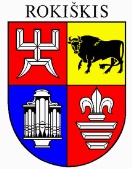 ROKIŠKIO RAJONO SAVIVALDYBĖS ADMINISTRACIJOS DIREKTORIUSĮSAKYMASDĖL KULTŪROS NEVYRIAUSYBINIŲ ORGANIZACIJŲ PROJEKTŲ 2024-ŲJŲ METŲ KONKURSO REZULTATŲ PATVIRTINIMO 2024 m. balandžio 29 d. Nr. AV-273Rokiškis	Vadovaudamasis Lietuvos Respublikos vietos savivaldos įstatymo 34 straipsnio 6 dalies 1 punktu, Rokiškio rajono kultūros nevyriausybinių organizacijų projektų finansavimo iš Rokiškio rajono savivaldybės biudžeto tvarkos aprašo patvirtinto Rokiškio rajono savivaldybės tarybos 2022 m. birželio 23 d. sprendimu Nr. TS-162, 22 punktu, Rokiškio rajono savivaldybės tarybos 2024 m. vasario 15 d. sprendimu Nr. TS-28 „Dėl Rokiškio rajono savivaldybės 2024 metų biudžeto patvirtinimo“, Rokiškio rajono savivaldybės tarybos 2024 m. vasario 15 d. sprendimu Nr. TS-27 „Dėl Rokiškio rajono savivaldybės 2024-2026 metų strateginio veiklos plano patvirtinimo“, Rokiškio rajono savivaldybės administracijos 2024 m. vasario 23 d. direktoriaus įsakymu Nr. AV-114 „Dėl Rokiškio rajono kultūros nevyriausybinių organizacijų 2024 metų projektų finansavimo konkurso sąlygų patvirtinimo“, bei atsižvelgdamas į Rokiškio rajono savivaldybės Kultūros ir turizmo tarybos rekomendaciją (2024 m. balandžio 17 d. posėdžio protokolo Nr. KTP-3 nutarimas Nr. 2):1. T v i r t i n u Kultūros nevyriausybinių organizacijų projektų 2024 m. konkurso rezultatus.2. S k i r i u lėšas šiems projektams finansuoti: 2.1. Šventė „Baltų vienybės šviesa“ , skirta paminėjimo 10-mečiui – 660,00 Eur, Vykdytojas – Kavoliškio kaimo bendruomenė;2.2. Šventė „Duokiškio baladės“ – 1500,00 Eur, Vykdytojas – Duokiškio kaimo bendruomenė;2.3. Kalbanti Panemunėlio krašto istorija, II d – 870,00 Eur, Vykdytojas - Kunigo, švietėjo Jono Katelės paramos ir labdaros fondas;2.4. Šventė „Kuc kuc Kamajuos“ – 1500,00 Eur, Vykdytojas – Kamajų bendruomenė, asociacija;2.5. „Kilnių darbų šviesa, sugrįžusi į Panemunėlį“ – 1200,00 Eur, Vykdytojas - Panemunio kaimo bendruomenė;2.6. „XVIII-oji Juozo Keliuočio literatūrinė premija“ – 1270,00 Eur, Vykdytojas – Juozo ir Alfonso Keliuočių palikimo studijų centras;2.7. „Dėk grūdą prie grūdo – sudėsi aruodą“ – 1500,00 Eur, Vykdytojas – Aleksandravėlės kaimo bendruomenė;2.8. „Vėl kviečia Šv. Baltramiejus“ – 1280,00 Eur, Vykdytojas – Žiobiškio kaimo bendruomenė;2.9. „Mažosios architektūros parko atnaujinimas rašytojo Alfonso Danio gimtinėje“ – 1500,00 Eur, Vykdytojas – Rokiškio rajono literatų klubas „Vaivorykštė“;2.10. „Rudeninės gandrinės“ – 1500,00 Eur, Vykdytojas - Laibgalių kaimo bendruomenė;2.11. „Visi kartu – bendruomeniškumo taku“ – 1050,00 Eur, Vykdytojas – Konstantinavos bendruomenės santalka;2.12. „Pakriauna“ – 20 sėkmės metų, Medunešio šventei – 10 – 1480,00 Eur, Vykdytojas – Kaimo bendruomenė „Pakriauna“;2.13. „Karaliaus rezidencijos link“ – „Lašas po lašo ir..“ – 420,00 Eur, Vykdytojas – Lašų kaimo bendruomenė;2.14. Amatų dienos 2024 – 1500,00 Eur, Vykdytojas – Asociacija Tradicinių amatų studija;2.15. „Rokiškis švenčia“ – 750,00 Eur, Vykdytojas – Asociacija XYZ kartos;2.16. „Kriaunų miestelio 519-asis gimtadienis“ – 720,00 Eur, Vykdytojas – Asociacija „Sartai mano kraštas“;2.17. „Šventė 2024“ – 1300,00 Eur, Vykdytojas – Jūžintų kaimo bendruomenė.3. P a v e d u asignavimų valdytojui – Komunikacijos ir kultūros skyriaus vedėjai Irenai Matelienei kontroliuoti programos vykdymą, paskirtų asignavimų naudojimo teisėtumą ir ekonomiškumą. Įsakymas per vieną mėnesį gali būti skundžiamas Lietuvos administracinių ginčų komisijos Panevėžio apygardos skyriui (Respublikos g. 62, Panevėžys) Lietuvos Respublikos ikiteisminio administracinių ginčų nagrinėjimo tvarkos įstatymo nustatyta tvarka.Administracijos direktorius 		Valerijus Rancevas Rasa Pugžlienė